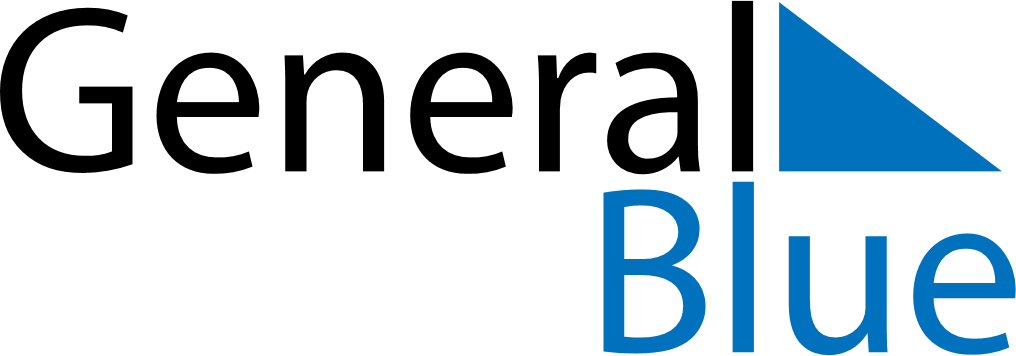 March 2023March 2023March 2023AnguillaAnguillaMONTUEWEDTHUFRISATSUN12345James Ronald Webster Day678910111213141516171819202122232425262728293031